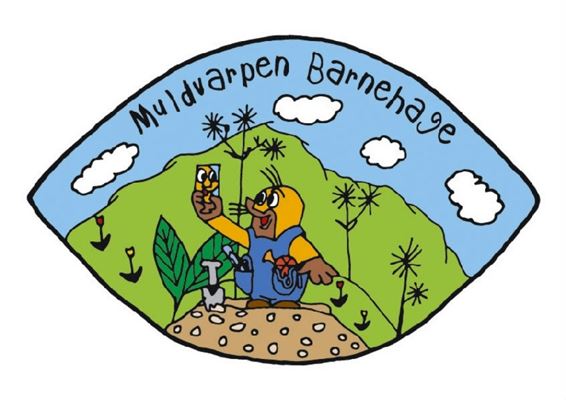 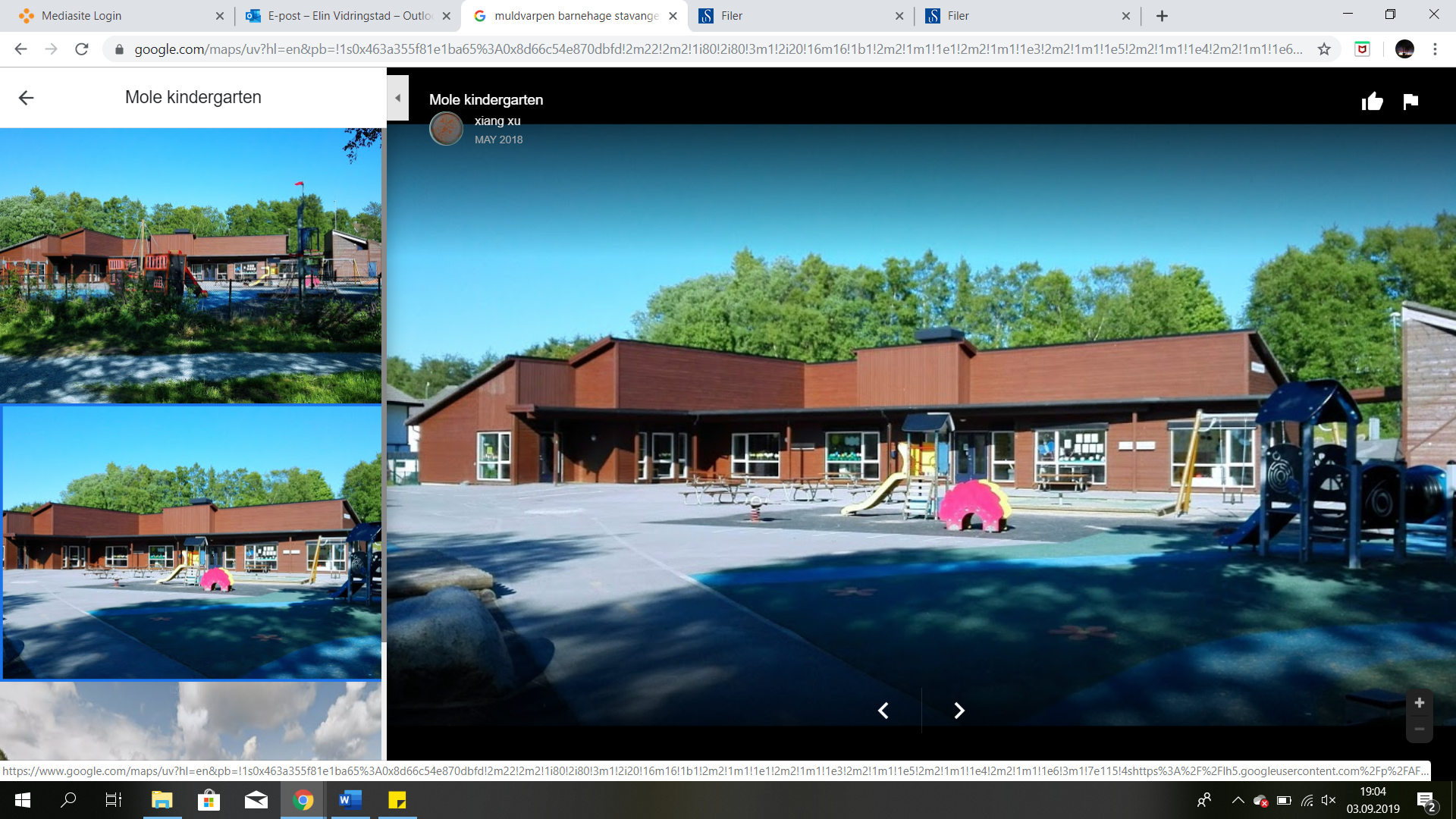 1.0 VEDTEKTER FOR MULDVARPEN BARNEHAGE SA Barnehagen eies og drives av Muldvarpen barnehage foreldreandelslag.2.0 FORMÅLLagets formål er på best mulig måte å etablere og drive barnehage i Stavanger kommune og kommuner i omegn for andelslagets barn.Barnehagen skal gi de deltagende barn et godt miljø med vekt på lek og samvær med andre barn og med voksne. Barnehagen skal utvikle det enkelte barns personlighet, hjelpe barna i å utvikle evne til toleranse og til å ha omsorg for andre, og gi selvutfoldelse gjennom allsidige leke- og aktivitetsmuligheter. Sammen med hjemmet skal barnehagen medvirke til å gi barna et miljø som sikrer dem individuell og gruppevis omsorg og støtte, stimulering, utfoldelse, læring og etisk veiledning.Barnehagen drives med et ideelt, ikke økonomisk formål.Barnehagen drives i samsvar med:a) Lov om barnehager og kunnskapsdepartementet forskrifter og retningslinjer.b) Rammeplan for barnehager.c) Vedtak i Muldvarpen barnehage.d) Årsplan/virksomhetsplaner for barnehagen.e) Lov om intern kontroll og barnehagens egne sikkerhets/intern kontrollrutiner.f) Forskrift og miljørettet helsevern i barnehager og skoler.3.0 BARNEHAGENS ORGANER3.1 EierstyretEierstyret er økonomisk ansvarlig for andelslaget og skal være et kontrollorgan for andelslaget/barnehagen. Videre fungerer eierstyret som barnehagens øverste organ mellom generalforsamlingene og årsmøtet.3.2 Årsmøtet (Generalforsamlingen)Årsmøtet (generalforsamlingen) er andelslagets øverste myndighet.  Det er fastsatt egne vedtekter for andelslaget.3.3 Samarbeidsutvalget (SU)a) Samarbeidsutvalget skal være et rådgivende, kontakt skapende og samordna organ.b) Samarbeidsutvalget skal bestå av minimum 6 medlemmer.c) Foreldrerådet og de ansatte velger tre representanter hver til samarbeidsutvalget. Samarbeidsutvalget konstituerer seg selv.d) Dagligleder har møte-, tale- og forslagsrett i samarbeidsutvalget. Daglig leder har ikke stemmerett med mindre vedkommende er valgt medlem.e) Representanter for foreldreråd og ansatte velges for ett år om gangen. Eierstyret fastsetter selv funksjonstiden for eierstyrerepresentantene.f) Samarbeidsutvalget holder møter når det anses nødvendig av utvalgets leder, eller av et medlem i samarbeidsutvalget, eller eierstyret.g) Styreleder foretar innkallingen til samarbeidsutvalgsmøtet. Møtet skal holdes innen 14 dager etter at styreleder har mottatt anmodning om å holde møte.h) Ved stemmelikhet på samarbeidsutvalgsmøtet avgjør styreleders stemme.i) Samarbeidsutvalget skal behandle bl.a. årsplanen for den pedagogiske virksomheten og skal blir forelagt og har rett til å uttale seg i saker som er av viktighet for barnehagens driftsendringer, utnyttelse av ute- og inne arealer m.m.3.4 Foreldrerådet (FAU)a) Foreldrerådet består av foreldre/foresatte til alle barna i barnehage.  Foreldrerådet skal fremme samarbeidet mellom hjemmet og barnehagen.b) Foreldrerådet kan be om å få seg forelagt saker av viktighet for foreldrenes forhold til barnehage. Foreldrerådet har rett til å uttale seg i slike saker før avgjørelser blir tatt.c) Samarbeidsutvalgets foreldrerepresentanter innkaller til og leder møter i foreldrerådet. Innkalling til foreldrerådsmøter skjer med 14 dagers varsel, saksliste skal framlegges ved innkallingen. Dagligleder er ansvarlig for utsending av innkalling til foreldrerådsmøter.d) Ved avstemming i foreldrerådet gis en stemme for hvert barn, og vanlig flertalls vedtak gjelder4 OPPTAK-OPPSIGELSEBarnehagens opptakskrets gjelder barn i Stavanger kommune og omegn.4.1 TilbudBarnehagen har følgende heldagstilbud:100%4.2 PrioriteringOpptak skje etter følgende prioritetsrekkefølge:Barn med funksjonshemming skal ha prioritet ved opptak i barnehage. Jf. Lov om barnehager § 13, med merknader. Søsken av barn som allerede har plass i barnehagen. Barn av personal og eierstyre gis prioritet i opptaket, dato for registreringsgebyr, sammen ved vektlegging av gruppesammensetning. Barn for øvrig i henhold til samordna opptak. Søknad om opptak skjer ved henvendelse til Stavanger kommune, samordna opptak. Foreldre som er interessert i barnehageplass, får ved henvendelse til daglig leder i barnehagen utlevert registreringsskjema. Når registreringsskjema er mottatt i retur, korrekt utfylt, og registreringsavgift er betalt kommer det aktuelle barn på venteliste for samvirkelaget. Ufødte barn kan ikke påføres ventelisten. For å kunne få barnehageplass i Muldvarpen barnehage må barnehagen være blant de 4 prioriterte plassene det søkes på i samordna opptak.Tidspunktet for når barnehagen mottar utfylt registreringsskjema/avgift er ikke et opptakskriterium, men en ”kølapp” blant ellers like kandidater som: lik prioritet, alder, kjønn osv. Ved ellers like forhold skal den som har ventet lengst ha fortrinnsrett.Dersom to barn står likt og er påført ventelisten samme dag (likt kø -nummer), skal opptak avgjøres ved loddtrekning som foretas av daglig leder og eierstyrets leder.Ved opptak av barn skal det legges vekt på at gruppesammensetningen med tanke på alder, kjønn etc. blir så god som mulig.4.3 Betaling for barnehageplass - moderasjonPriser for barnehageplass i Stavanger kommune: Maksprisen for en fulltids barnehageplass i kommunale og private barnehager er 3135,- per måned. Du betaler 11 måneder i året. Kostpenger er satt til 400,- Betalingsmoderasjon
Utover makspris skal ingen familier betale mer for én barnehageplass i ett år enn seks prosent av husstandens samlede kapital- og personinntekt. Det betyr at familier med mindre enn 473 000 i samlet inntekt har rett på moderasjon i foreldrebetalingen.Familier med samlet inntekt under 413 313 (4,6 G) har i tillegg rett på gratis kjernetid og betaler maks tre prosent av husstandens samlede kapital- og personinntekt i foreldrebetaling. Familier med samlet inntekt under 180 136 (2 G) har fritak fra foreldrebetaling. Forskrift om foreldrebetaling i barnehagen. §3. § 5.Klage til fylkesmannen
Fastsetting av foreldrebetaling kan påklages til fylkesmannen.
Fylkesmannen kan gi pålegg om retting av ulovlig fastsetting av foreldrebetaling.Moderasjonsordninger
Når du søker om moderasjon skal du bruke samlet kapital- og personinntekt fra siste tilgjengelige selvangivelse. Stavanger kommune forbeholder seg retten til å gjøre om vedtaket om inntektsmoderasjon med tilbakevirkende kraft dersom oppgitt inntekt ikke stemmer med informasjon i ligningen. Denne informasjonen blir tilgjengelig for oss i løpet av høsten.Søk om betalingsmoderasjonSøskenmoderasjon
Søsken moderasjon trekkes fra prisen fra og med barn nummer to i barnehage, og beregnes etter at prisen er justert for eventuell inntektsmoderasjon. Moderasjonen trekkes fra av barnehageeier, og det er derfor ingen søknadsprosess. Barn nummer to i barnehage får 30 % søskenmoderasjon mens det er 50 % moderasjon fra barn nummer tre.Moderasjon for timer med spesialpedagogisk hjelp etter § 5-7 hjemlet i opplæringsloven
Barn som mottar tilrettelagt barnehagetilbud skal ikke betale for dette. Antall timer som skal trekkes fra står i vedtaket om tilrettelagt barnehagetilbud. Moderasjonen trekkes fra av barnehageeier, og det er derfor ingen søknadsprosess. Timeprisen beregnes ut fra månedsprisen etter at eventuell inntektsmoderasjon er trukket fra.Beregn selv foreldrebetalingen: Last ned kalkulator (excel)Oppsigelse av barnehageplass
Barn som ønsker å slutte etter 31. mai må også betale for juni og juli. Klageadgang 
Stavanger bystyre vedtar betalings- og moderasjonsordninger for barnehagene i kommunen. Fastsettelse av foreldrebetaling og moderasjon i henhold til bystyrets vedtatte bestemmelser er enkeltvedtak og kan påklages i henhold til forvaltningsloven. Formannskapet er klageinstans. 4.4 OpptaktsmyndighetDagligleder fører ventelisten i henhold til samordna opptak, og gjør innstilling og opptak i henhold til opptakskriterier.Klagegang og andre opplysninger angående opptak vises det til ” forskrift om saksbehandlingsregler ved opptak i barnehage”.Ved tildeling av plass signerer foreldre/foresatte på at de har godkjent barnehagens og andelslagets vedtekter.4.5 OpptaksperiodeBarn som tas opp i barnehagen har fast plass til skolepliktig alder eller til plasser blir oppsagt og andelen innløst.Når et barn slutter i barnehagen, skal andelen disponeres etter opptaksreglene i disse vedtekter.4.6 Utleie av plasserUtleie av plasser kan kun forekomme for et begrenset tidsrom.Utleie avgjøres av eierstyret og kan kun besluttes for inntil 12 måneder av gangen. Utleieplassen kan tilbys det barn som har best prioritet etter reglene om opptak.4.7 AndelHver andel koster 1000,-, denne betales ved oppstart i barnehagen. Ved oppsigelse selges andelen tilbake til barnehagen når eierstyret har tildelt plass til nytt barn.Eierstyret fører til en hver tid liste over interesserte kjøpere og bestemmer etter beste skjønn hvem som skal få kjøpe andelen.Overdragelse mellom ektefeller eller samboere som har felles barn, trenger ikke styrets godkjennelse. Imidlertid må det gis melding til andelslaget innen 14 dager etter at overdragelsen har funnet sted.Eierstyret kan gi tillatelse til at andelene overdras til annen sum enn pålydende. Eierstyret avgjør til enhver tid gjeldene kurs.4.8 Oppsigelse/reduksjon av andel/plassEn andel skal sies opp skriftlig med 3 måneders varsel. Oppsigelsestiden blir regnet fra den 1. i påfølgende måned. Tilbakebetaling av andelen gjøres av eierstyret/v. daglig leder innen utgangen av den påfølgende måned etter utløpet av oppsigelsestiden, dersom andelslaget har tildelt plassen til et nytt barn. Eventuell skyldig foreldrebetaling trekkes fra andelskapital før utbetaling. Eierstyret forbeholder seg retten til å kreve full betaling i oppsigelsesperioden hvis plassen ikke overtas av andre.  Oppsagt plass kan overtas av et annet barn før oppsigelsesperiodens utløp.Dersom et barn skal slutte etter 1.mars må det betales foreldre kontingent for mars, april, mai, juni og juli.Oppsigelse av barnehageplass betyr automatisk utmelding av andelslaget.Søskenprioritet oppnås kun ved at barn i familien har aktiv plass i barnehagen på start tidspunkt søsken begynner i barnehagen. Fra begynnelsen av barnehageåret regnes denne startdato fra 15.august.Foreldre som ønsker redusert plass i barnehagen i løpet av året må søke hos styrer. Barnehagen kan innfri dette så langt dette ikke får økonomiske konsekvenser for barnehagen. Foreldre har rett til redusert plass 6 måneder etter søknaden er datert/innlevert, gjelder fra 1. i måneden.5.0 AREALUTNYTTINGBarnehagens leke- og oppholdsareal er satt til 4,0 kvm netto pr. barn over 3 år og 5,5 kvm netto for barn under 3 år. Hvor mange barn som ut fra dette kan ha plass innenfor barnehagens totale areal, må likevel vurderes konkret ved ethvert opptak.Vedrørende arealutnytting gjelder til enhver tid ”Lov om barnehager” (rundskriv Q-0902 B).6.0 ÅPNINGSTIDERBarnehagen holder åpen fem dager i uken fra kl. 07.00 – 16.30. Eierstyret forbeholder seg retten til å endre åpningstiden etter at foreldrenes behov er kartlagt. Oppholdstid for det enkelte barn skal begrenses til maksimum 45 timer pr. uke, maksimum 9 timer pr. dag. Foresatte kan søke individuelt om lengre oppholdstid for enkeltbarn.Onsdag før skjærtorsdag, julaften og nyttårs aften er barnehagen stengt. Barnehagen holdes stengt på planleggingsdager (inntil 5 planleggingsdager i året). Nærmer beskjed gis i god tid.Barna skal leveres og hentes innenfor den fastsatte åpningstiden. Ved henting av barna etter stengetid vil dette bli notert. Foreldrene gjøres oppmerksom på dette. Blir barna hentet for sent utover denne ene gangen vil foreldrene motta et gebyr på kr. 300,- pr. gang.7.0 FERIEBarnehagen holdes åpen hele året. Imidlertid forutsettes det at alle barn har ferie sammen med sine foresatte.  Alle barn skal ha 4 ukers ferie i løpet av året, 3 av disse sammenhengende i perioden 15. juni – 15. august.Foreldrene skal så snart som mulig og senest innen 1. mai gi melding om når barna skal ha ferie. På bakgrunn av denne informasjonen utarbeider daglig leder ferieliste for personalet.8.0 BETALINGBetalingssatsene fastsettes av kunnskapsdepartementet for Muldvarpen barnehage. De til enhver tid gjeldende betalingssatser framgår av oppslag i barnehagen. Det betales for 11 måneder i året.Ved fravær må avgiften betales. Det regnes for fravær dersom barnet ikke møter i rett tid etter ferien. Uregelmessig betaling kan forårsake at barnet mister plassen. Foreldrekontigenten forfaller til betaling forskuddsvis den 1. i hver måned.  Juli er betalingsfri måned.9.0 DUGNADAlle andelshavere må årlig stille til 10 timer dugnadsinnsats. Har man ikke anledning til å være med, kan man kjøpe seg fritak. Fritaket koster kr. 300,- pr. time og pengene går uavkortet til barnehagen. Eierstyrets arbeid ansees som dugnadsarbeid.10.0 DEN ”SUNNE” BARNEHAGEMuldvarpen barnehage vil tilstrebe og være en sunn barnehage. Kaker, slikkerier, sukkerholdig drikke etc. må ikke medtas. Unntak er ved spesielle anledninger der samtykke er gitt av personalet. Barnehagen vil også ved spesielle høytider/markeringer som fastelavn, påske, jul osv. lage tradisjonelle retter.11.0 HELSEMESSIGE FORHOLD/FRAVÆRHvis barnet er sykt eller har fravær av andre grunner, må det gis beskjed til barnehagen så snart som mulig. Uregelmessig frammøte uten at det gis melding til barnehagen kan medføre at barnet mister plassen.Syke eller sterkt forkjølete barn må holdes hjemme dersom det foreligger smittefare.  Dersom barnet ikke kan være ute og delta i aktiviteter på lik linje med de andre barna, skal barnet holdes hjemme. Dagligleder/avdelingsleder avgjør i tvilstilfeller om barnet kan være i barnehagen.12.0 ANSVARPersonalet har ansvar for barna den tiden de er i barnehagen. Eierstyre er pålagt å tegne ulykkesforsikring for barna.Levering og henting av barna er foreldre/foresatte selv ansvarlig for. Den som følger barnet til barnehagen må ikke forlate barnet før det har vært i kontakt med personalet. Barnet skal hentes av en voksen person som er kjent for personalet i barnehagen. Dersom barnet hentes av en annen person enn den/de som vanligvis henter barnet, skal barnehagen ha beskjed fra barnets foreldre/foresatte om hvem som skal hente barnet.Beskjeder til personalet, gitt gjennom barnet, skal være skriftlig.Andelslaget/personalet har ikke ansvar for barnets medbrakte klær eller andre eiendeler.Personalet må ikke ta med barna som passasjerer i egen bil eller offentlig transportmiddel uten at det benyttes forskriftsmessig sikring av barnet, og at det foreligger skriftlig samtykke fra foreldre/foresatte. Buss transport bør brukes i utstrakt grad fremfor transport i personalets biler.13.0 INTERNKONTROLLBarnehagen skal ha internkontrollsystem i samsvar med forskrift om systematisk helse miljø og sikkerhetsarbeid (internkontrollforskriften). Dokumentasjon blir oppbevart i barnehagen. Internkontrollperm for helse, miljø og sikkerhetsarbeid er utarbeidet for barnehagen og holdes kontinuerlig oppdatert av daglig leder. Det skal utføres kvartalsvis sikkerhets internkontroll av styret, utføres av representant fra eierstyret, verneombud og daglig leder.14.0 DAGLIG LEDER/PERSONALE14.1 AnsettelserBarnehagens daglige leder ansettes av eierstyret. Daglig leder representerer barnehagens eiere og er barnehagens daglige administrative og pedagogiske leder. Daglig leder rapporterer til samarbeidsutvalget og eierstyret. Øvrige personale ansettes av daglig leder. Politiattest må fremlegges ved tiltredelse.14.2 InstruksInstruks for daglig leder og øvrig personale fastsettes av eierstyret i barnehagen.15.0 MISLIGHOLDDersom foreldre/foresatte som har barn i barnehagen bryter eller unnlater å følge disse vedtekter, foreldrerådets retningslinjer og beslutninger, eller unnlater til rett tid å betale den vedtatte månedlige foreldre kontingent til barnehagens drift, kan eierstyret beslutte at det aktuelle barn skal utmeldes.16.0 TAUSHETSPLIKTBarnehagen skal ivareta forvaltningslovens bestemmelser om taushetsplikt, jfr. §§13 ruk 13 f og Lov om barnehager §§22 og 23.      Rev. 25.02.19Kilderhttps://lovdata.no/dokument/SF/forskrift/2005-12-16-1477https://lovdata.no/dokument/SFO/forskrift/2004-03-19-539  <- virker ikkehttps://lovdata.no/dokument/SF/forskrift/1995-12-01-928 https://lovdata.no/dokument/SF/forskrift/1996-12-06-1127 https://lovdata.no/dokument/SF/forskrift/2005-12-16-1477 https://lovdata.no/dokument/SF/forskrift/2005-12-16-1507  <- virker ikkehttps://lovdata.no/dokument/NL/lov/2005-06-17-64 https://lovdata.no/dokument/NL/lov/1967-02-10 https://lovdata.no/dokument/NLO/lov/1902-05-22-10 